Институт экономики и предпринимательстваУТВЕРЖДАЮИнститут экономики и предпринимательства
Директор института ______________ Грудзинский А.О."_____"__________________ 2019 г.Методические указания по выполнению отчета по      преддипломной практике Направление подготовки:38.04.02 «МЕНЕДЖМЕНТ»Профиль/специализация/магистерская программа:Управление развитием бизнесаКвалификация:магистрФорма обучения:очнаяНижний Новгород  20201.Цель практикиПреддипломная практика является одним из элементов учебного процесса подготовки магистров. Она способствует закреплению и углублению теоретических знаний студентов, полученных при обучении, умению ставить задачи, анализировать полученные результаты и делать выводы, приобретению и развитию навыков самостоятельной научно-исследовательской работы.Целью преддипломной практики является формирование и развитие профессиональных знаний в сфере избранной специальности, закрепление полученных теоретических знаний по дисциплинам направления и специальным дисциплинам магистерских программ, овладение необходимыми профессиональными компетенциями по избранному направлению специализированной подготовки,Основной задачей практики является приобретение опыта в исследовании актуальной научной проблемы, а также подбор необходимых материалов для выполнения выпускной квалификационной работы - магистерской диссертации.Во время преддипломной практики студент должен:- провести анализ литературных источников по разрабатываемой теме с целью их использования при выполнении магистерской диссертации;- провести анализ методов исследования и проведения экспериментальных работ, а также анализа и обработки экспериментальных данных;- изучить информационные технологии в научных исследованиях, программные продукты, относящиеся к профессиональной сфере;- изучить требования к оформлению научно-технической документации;- провести анализ, систематизацию и обобщение научно-технической информации по теме исследований;- провести теоретическое или экспериментальное исследование в рамках поставленных задач;- выполнить анализ достоверности полученных результатов;- провести сравнение результатов исследования объекта разработки с отечественными и зарубежными аналогами;- выполнить анализ научной и практической значимости проводимых исследований.2. Содержание преддипломной практикиПреддипломная практика осуществляется в форме проведения реального исследовательского проекта, выполняемого студентом в рамках утвержденной темы научного исследования по направлению обучения и темы ВКР  с учетом интересов и возможностей подразделений, в которых она проводится. В ходе преддипломной практики обучающемуся необходимо выполнить все задания, намеченные в индивидуальном плане прохождения практики, и представить отчет. Отчет о прохождении  практики содержит:Раздел 1. Обосновать актуальность, научную новизну и теоретическую значимость темы магистерской диссертации, объект и предмет исследования, исследованность темы, методологию исследования.Необходимо  обосновать актуальность выбранной темы ВКР,   определить объект и предмет исследования (организация в целом или ее структурное подразделение), привести перечень нерешенных задач для данного объекта исследования, описать используемые методы анализа информации в соответствии с особенностями объекта исследования, обосновать научную новизну работы (т.е. что сделано из того, что другими не было исследовано, какие результаты получены впервые), практическую и теоретическую значимость. В дальнейшем из этого материала следует сформировать ВВЕДЕНИЕ магистерской диссертации.Раздел 2. Привести краткую характеристику объекта исследованияСтудент должен получить и проанализировать следующую информацию:основные этапы создания и развития предприятия – краткая историческая справка;организационно-правовая форма предприятия;ИНН, ОГРН, виды деятельности по ОКВЭД;юридический и фактический адреса нахождения исследуемого предприятия;ассортимент выпускаемой продукции или услуг, их назначение характеристика предприятия с точки зрения масштабов производства, уровня специализации, кооперирования и концентрации производства; организационная структура.Раздел 3.  Провести анализ финансового состояния объекта исследования  Анализ финансового состояния выполняется на основании данных финансовой отчетности (бухгалтерского баланса и отчета о финансовых результатах) исследуемой организации.  Включает в себя следующие основные направления:Анализ абсолютных показателей3.1.1 Анализ изменений в составе и структуре активов балансаИспользуя данные бухгалтерского баланса, проанализируйте состояние имущества организации и сделайте выводы (табл.1).Таблица 1 - Аналитическая группировка и  анализ статей актива баланса  		Сделайте вывод об изменении  динамики и структуры   имущества анализируемого предприятия за отчетный период.Анализ изменений в составе и структуре пассивов балансаИспользуя данные бухгалтерского баланса, проанализируйте состояние имущества организации и сделайте выводы об имущественном положении организации (табл. 2).Таблица 2 - Аналитическая группировка и анализ статей пассива баланса	Сделайте вывод об изменении  динамики и структуры   источников имущества анализируемого предприятия за отчетный период.	3.1.3 Анализ формирования прибыли 	Используя данные отчета о финансовых результатах, проанализируете порядок формирования прибыли предприятия и ее динамику. Сделайте соответствующие выводы.          	Таблица  3 – Анализ финансовых результатов3.2 Анализ относительных показателейИспользуя систему относительных показателей, проанализируйте финансовое состояние организации и сделайте выводы. Анализ включает в себя:3.2.1 Анализ рентабельности:Рентабельность продаж (ROS,  от англ.,  Return On Sales) – показывает, сколько прибыли от продаж приходится на единицу реализованной продукции.Рентабельность активов (ROA, от англ., Return On Assets)– показывает, сколько чистой прибыли приходится на 1 руб., вложенный в имущество.Рентабельность собственного капитала (ROE, от англ., Return On Equit) –  показывает, насколько эффективно использовался собственный капитал, т. е. сколько чистой прибыли получило предприятие на денежную единицу собственных средств. Данный показатель особенно важен для акционеров, так как характеризует уровень эффективности их вложений. Таблица 4 - Анализ рентабельностиПроанализируйте динамику коэффициентов рентабельности, сформулируйте выводы.3.2.2 Анализ ликвидностиКоэффициент текущей ликвидности  (покрытия) равен отношению стоимости всех оборотных (мобильных) активов к стоимости текущих обязательств и показывает, сколько рублей в оборотных активах приходится на  один рубль текущих обязательств.Коэффициент критической ликвидности (промежуточный коэффициент покрытия) отражает платежные возможности организации при условии своевременного проведения расчетов с дебиторами.Коэффициент абсолютной ликвидности показывает, какую часть краткосрочной задолженности организация может погасить в ближайшее время Таблица 5 - Анализ ликвидностиСформулируйте выводы об изменении платежеспособности организации за анализируемый период, сравните полученные значения коэффициентов с рекомендуемыми значениями.Анализ оборачиваемости (деловой активности):Коэффициент оборачиваемости оборотных активов характеризует размер объема выручки от продаж в расчете на 1 руб. оборотных активов.Коэффициент оборачиваемости дебиторской задолженности показывает, сколько раз счета к получению превращались в денежные средства или сколько единиц выручки получено с 1 руб. дебиторской задолженности.Коэффициент оборачиваемости кредиторской задолженности характеризует среднюю скорость обращения счетов к оплате, т.е. сколько раз за период предприятие оплачивает свои счета, что является важной информацией для потенциальных и действующих поставщиков, а также кредиторов.Таблица 6 - Анализ оборачиваемости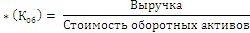 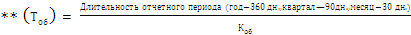 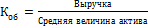 Проанализируйте динамику коэффициентов деловой активности, сформулируйте выводы.Анализ финансовой устойчивостиТаблица 7 - Анализ финансовой устойчивости	Сформулируйте вывод об изменении финансовой устойчивости организации за отчетный период.Раздел 4 .Провести анализ кадрового потенциала предприятияАнализ кадрового потенциала предприятия включает в себя расчет нескольких количественных показателей:Динамика численности персонала по видам (среднесписочная и среднеявочная) и категориям (рабочие, специалисты, руководители и т.д.) за последние 2 года.Динамика структуры персоналаСтруктура персонала отражает распределение работников по категориям должностей и перемещение между ними. С точки зрения общей структуры, описываются такие признаки персонала, как пол, возраст, стаж работы, образование. Каждый из признаков имеет четко выделенные категории.Например, при описании возрастной структуры выделяется 11 группировок: 16 -19 лет20-24 года; 25-29 лет; 30-34 года; 35-39 лет; 40-44 года; 45-49 лет; 50-54 года; 55-59 лет; 60—64 года; 65 лет и старше. Аналогично выделяются группировки по общему трудовому стажу и по стажу работы на данном предприятии. Структура персонала по уровню образования характеризует выделение работников, имеющих высшее образование, незаконченное высшее, среднее специальное, среднее общее.4.3 Динамика показателей движения кадровКоэффициент оборота по приёму - это отношение числа принятых за период к среднесписочному числу работников:                               (1)где Ч принят – число принятых работников за год, чел.Ч спис – среднесписочная численность, чел.Коэффициент оборота по выбытию - это отношение числа выбывших за период к среднесписочному числу работников:                                                          (2)где Ч уволен – число уволенных работников за год, чел.Ч спис – среднесписочная численность, чел.Коэффициент текучести - это отношение числа выбывших за период по причинам, относимым к текучести кадров, к среднесписочному числу работников:                                                             (3)где Ч текуч –число работников, уволенных по собственному желанию, за нарушение трудовой дисциплины, чел/год Ч спис – среднесписочная численность, чел.Пределы "нормы" коэффициента текучести кадров, как показывает практика, колеблются в рамках 3-5% в стабильной ситуации. Если он меньше 3%, это можно расценивать как застой в коллективе. В таком случае необходимо искусственно "встряхнуть" персонал, например, найти повод для замены части сотрудников. Коэффициент замещения - это отношение разности числа принятых и выбывших за период к среднесписочному числу работников:                                                              (4)Значение этого коэффициента будет меньше 1, если число принятых работников не замещает число выбывших (например, из-за технического перевооружения предприятия).Коэффициент стабильности  кадров - это отношение числа работников, проработавших на предприятии не меньше 3 лет, к среднесписочной численности:                                                        (5)где Ч стабильн – число работников, проработавших на предприятии не менее 3 лет, чел.Этот коэффициент применяется для оценки эффективности кадровой политики предприятия. Он дополняет коэффициент текучести.Все эти показатели необходимо рассчитать за последние 2 года, данные свести в таблицу  и на основе полученных данных построить сравнительные столбиковые диаграммы.Таблица 8 – Движение трудовых ресурсовРаздел 5. Провести  анализ внешней и внутренней среды организацииДля эффективного проведения анализа внешней среды следует разделить внешнюю среду на 2 уровня: среду косвенного воздействия (макросреда, общая среда) и среду прямого воздействия (микросреда, конкурентная среда).Для анализа среды косвенного воздействия используют PEST-анализ -маркетинговый инструмент, предназначенный для выявления политических, экономических, социальных и технологических аспектов внешней среды, которые влияют на бизнес компании. Факторы могут быть изменены по усмотрению студентов. Таблица 9 -  PEST-анализ факторов среды косвенного воздействияКаждому из факторов экспертным образом дается оценка:влияния на организацию по шкале: 3 - сильное, 2 - умеренное, 1 - слабое, 0 - отсутствие влияния;направленности влияния по шкале: «+1» - позитивная, «-1» - негативная.Далее экспертные оценки перемножаются и получается интегральная оценка, показывающая степень важности фактора для организации. По этой оценке руководство может заключить, какие из факторов среды имеют  более важное значение для их организации и, следовательно, заслуживают самого серьезного внимания при разработке стратегии, а какие факторы заслуживают меньшего внимания. Анализ среды прямого воздействия рекомендуется проводить по следующим направлениям:Конкуренты (прямые конкуренты, производители товаров-заменителей, потенциальные конкуренты). Рекомендуется сделать таблицу по сравнительной оценке исследуемого предприятия с конкурентами. Параметры следует выбрать самостоятельно, не менее 5-7. Затем по этим параметрам необходимо оценить предприятия по рекомендуемой 10-балльной шкале. Для более точного измерения конкурентоспособности можно использовать еще и весовые коэффициенты.	Таблица 10 – Сравнительный анализ конкурентовПотребители/ покупатели (описать целевую аудиторию предприятия, сделать профиль потребителя);Поставщики, посредники; Контактные аудитории (органы власти, СМИ, финансовые институты) (перечислить и указать направленность влияния на деятельность фирмы).АНАЛИЗ ВНУТРЕННЕЙ СРЕДЫ не должен ограничиваться поиском сильных и слабых сторон. НЕОБХОДИМО:Провести анализ бизнес-процессов на предприятии и  существующих бизнес-планов предприятия, выявить необходимость координации деятельности исполнителей, предложить необходимые мероприятия. 	Классифицируйте бизнес-процессы, протекающие в организации на основные и вспомогательные (табл.11).Таблица 11 – Классификация бизнес-процессовПровести анализ внутреннего документооборота и информационного обеспечения организации. Выявите 5 основных рисков организации. Используя карту рисков (рисунок 1), определите вид риска.Рисунок 1 - Карта рисков	Разработайте  для предприятия комплекс мероприятий по управлению  рисками (таблица 12).Таблица 12 -  Мероприятия по управлению рискамиЗавершить анализ внешней и внутренней сред необходимо  проведением SWOT-анализа (таблица 13). Таблица 13 - SWOT-анализСформулируйте обобщенный вывод по результатам анализа внешней и внутренней среды анализируемой организации.Раздел 6.  Провести стратегический анализ деятельности организацииАнализ должен базироваться на использовании современных инструментов стратегического анализа, позволяющих определить и  провести анализ корпоративных стратегий, используемых предприятием в настоящее время, а также выбрать возможные стратегии для дальнейшего развития.В ходе проведения стратегического анализа деятельности предприятия необходимо:1. Определить, охарактеризовать и провести анализ используемых на предприятии корпоративных стратегий.2. Портфельный анализ стратегических бизнес-единиц (СБЕ) организации. Для этого рекомендуется использование такого инструмента стратегического анализа как матрица МакКинси (матрица GE) (рисунок 2), позволяющая установить инвестиционные приоритеты на корпоративном уровне на базе анализа привлекательности рынка и оценки конкурентной позиции организации.По данным матрицы МакКинси зоны А1, А2, А3 – имеют высокий приоритет с точки зрения инвестирования; В1, В2, В3 – средний приоритет с точки зрения инвестирования; С1, С2, С3 – низкий приоритет с точки зрения инвестированияОценка конкурентной позиции организации и привлекательности отрасли производится с использованием экспертно-балльных методов оценивания. В ходе оценки выявляется перечень факторов, наилучшим образом характеризующих конкурентную позицию компании с учетом отраслевой специфики, каждому фактору присваивается вес и балльная оценка интенсивности проявления фактора в организации по шкале от 1 до 5 (таблица 14)Рисунок 2 – Матрица МакКинсиТаблица  14 - Оценка конкурентной позиции и привлекательности отрасли В ходе проведения портфельного анализа СБЕ организации возможно также использование матрицы Бостонской консалтинговой группы (матрицы БКГ), предполагающей формирование портфеля СБЕ организации на основе расчета темпов прироста рынка и относительной доли рынка, контролируемой организацией.В результате обучающийся должен сформировать портфель из СБЕ организации, являющихся перспективными и наиболее приоритетными для инвестирования.3. Предложить возможные стратегии развития предприятия. Для этого рекомендуется использование матрицы БКГ и матрицы выбора стратегии развития в зависимости от темпов прироста рынка и конкурентной позиции фирмы А. Томпсона и А. Стрикланда (рисунок 3)Граница отнесения темпа прироста рынка к быстрому или медленному определяется экспертным путем в зависимости от отраслевой специфики и анализа динамики показателя темпа прироста рынка за последние 3-5 лет.Формула расчета темпа прироста рынка:                                                                                  (6)где  - темп прироста рынка, %- емкость рынка на конец рассматриваемого периода, тыс. руб. - емкость рынка на начало рассматриваемого периода, тыс. руб.Порядок оценки конкурентной позиции организации с использованием модели выбора стратегии А. Томпсона и А. Стрикланда ( рисунок 3) аналогичен порядку оценки конкурентной позиции по матрице МакКинси.При принятии решения о выборе стратегии также может быть использована матрица развития товара/рынка И. Ансоффа (таблица 15).Рисунок 3 – Модель выбора стратегии А. Томпсона и А. СтрикландаТаблица 15 – Матрица АнсоффаВ результате магистрант должен привести описание и этапы реализации выбранных возможных стратегий развития предприятия. По согласованию с научным руководителем в ходе написания ВКР могут быть использованы и другие инструменты стратегического анализа, такие как, матрица ADL, матрица SPACE и др.Сформулируйте обобщенный вывод по результатам проведенного стратегического анализа деятельности организации.Последующие разделы  необходимо выполнять самостоятельно в полном соответствии с  индивидуальным заданием. Материалами для анализа могут быть планы работы организаций, годовые отчеты, статистическая отчетность и другая служебная документация, изученная студентом-выпускником во время прохождения практик.Материалы, служащие базой для обоснования  и анализа, должны быть достаточно полными и достоверными, чтобы, опираясь на них, можно было бы проанализировать положение дел, вскрыть резервы и наметить пути их использования, а также устранить вскрытые недостатки в работе. Следует избегать ненужных сведений, отбирая только те, которые будут использованы в процессе работы.Целью анализа является выявление как положительных, так и отрицательных сторон состояния исследуемой проблемы и поиск возможных направлений его изменения (улучшения, совершенствования) либо нахождение принципиально новых подходов к решению поставленных задач. Выпускнику необходимо, кроме констатации фактов, дать им квалифицированную оценку и сделать обоснованные выводы о необходимости принятия по анализируемой проблеме соответствующих управленческих решений, четко сформулировать варианты этих решений. В конце главы обязательно следует сделать четкие выводы по выявленным недостаткам в исследуемой сфере деятельности предприятия.Текстовая часть раздела должна дополняться иллюстрациями (таблицы, рисунки, графики и т. п.).ПОСЛЕ ВЫПОЛНЕНИЯ ОБЯЗАТЕЛЬНЫХ РАЗДЕЛОВ НЕОБХОДИМО ВЫПОЛНИТЬ РАЗДЕЛЫ  ИЗ ИНДИВИДУАЛЬНЫХ ЗАДАНИЙ. 3. Основные требования к структуре и оформлению отчета по практикеРезультаты практики студент обобщает в виде письменного отчета. Отчет по практике является основным документом студента, отражающим, выполненную им работу во время практики, полученные им организационные и технические навыки и знания. Изложение в отчете должно быть сжатым, ясным и сопровождаться цифровыми данными, схемами, графиками и диаграммами. Цифровой материал необходимо оформлять в виде таблиц. Сложные отчетные и плановые формы и расчеты могут быть оформлены как приложения к отчету с обязательной ссылкой на них в тексте.Материал в отчете представляется в следующей последовательности: предписание;титульный лист (Приложение А);индивидуальное задание (Приложение Б);совместный рабочий график (Приложение В);содержание отчета;приложения.Изложение материалов в отчете должно быть последовательно, лаконично, логически связано. Отчет выполняется на компьютере одной стороне листа А4. Таблицы и схемы могут быть выполнены на листах иного формата, но должны быть аккуратно сложены по формату А4.Отчет может состоять из двух частей: основной и приложений. Объем основной части отчета составляет 25-30 страниц текста. Вторая часть представляет собой приложения к отчету и может включать схемы, графики, таблицы, документацию организации и т.д.Основная часть и приложения к отчету нумеруются сплошной нумерацией. Титульный лист не нумеруется. Текст оформляется в соответствии с требованиями делопроизводства, печатается через 1,5 интервала. Сверху страницы делается отступ примерно , слева – , справа 20 мм, снизу . Абзацные отступы должны быть равны 5 знакам.Нумерация страниц должна быть сквозной. Номер проставляется арабскими цифрами в нижнем правом углу страницы. Текст должен быть разделен на разделы и подразделы (заголовки 1-го и 2-го уровней), в случае необходимости – пункты, подпункты (заголовки 3-го и 4-го уровней). Все заголовки иерархически нумеруются. Номер помещается перед названием, после каждой группы цифр ставится точка. В конце заголовка точка не ставится. Заголовки одного уровня оформляются одинаково по всему тексту. Каждый раздел (заголовок 1-го уровня) следует начинать с новой страницы. Заголовок 1-го уровня следует располагать в середине строки и набирать прописными буквами. Заголовки 2-го уровня и ниже следует начинать с абзацного отступа и печатать с прописной буквы. Переносы в заголовках не допускаются.При компьютерном наборе основной текст следует набирать шрифтом Times New Roman с обычным начертанием. Заголовки 1-го и 2-го уровней следует набирать с полужирным начертанием, заголовки 3-го и 4-го уровней – обычным. Названия рисунков и таблиц рекомендуется набирать 12 шрифтом с полужирным начертанием. Размер абзацного отступа составляет 5 знаков. Все рисунки, таблицы, формулы нумеруются. Нумерация рисунков, таблиц и формул может быть либо сквозной по всему тексту, например «Таблица 7», либо по разделам, например «Рисунок 2.5», что означает рисунок 5 в разделе 2. Номер формулы располагается справа от нее в скобках.Каждый рисунок должен иметь название, состоящее из слова «Рисунок», номера рисунка с точкой и текстовой части (располагается по центру под рисунком). Название таблицы состоит из слова «Таблица», номера таблицы с точкой и текстовой части (располагается слева,  над таблицей) .На каждый рисунок, таблицу и приложение в тексте должна быть ссылка в скобках, например (рис. 3.4) Ссылки на формулы даются при необходимости, номер формулы помещается в скобки, например «Y из формулы (3)».В приложения включаются документы, которые могут служить подтверждением или более подробным объяснением представленной в отчете информации (учебный план, схема структуры управления ИЭП, нормативные акты и т.д.).Приложения могут содержать такие материалы как, копии контрактов и проектов договоров, таблицы вспомогательных цифровых данных, прейскуранты цен предполагаемых поставщиков, конкурентов, иллюстрации вспомогательного характера. 4. Аттестация результатов практикиПо завершении практики студенты оформляют и представляют руководителю практики от кафедры следующие документы:Предписание, заверенное тремя печатями и подписями и заполненным разделом «Краткая характеристика обучающегося по итогам практики (заполняется руководителем практики от профильной организации)»;Индивидуальное задание, заверенное подписями студента и руководителей практики от профильной организации и ННГУ;Совместный рабочий график (план) проведения практики, заверенный подписями руководителей практики от профильной организации и ННГУ;Отчет по практике.	Оценка результатов практики студента осуществляется в форме защиты подготовленного отчета. В процессе защиты студент должен кратко изложить основные результаты проделанной работы, выводы и рекомендации.Критерии оценокОценка по итогам аттестации практики приравнивается к оценкам по теоретическим курсам обучения и включается в приложение к диплому.Студенты, не выполнившие программу практики без уважительных причин или не аттестованные по итогам практики, могут быть отчислены из университета как имеющие академическую задолженность.Приложение АМИНИСТЕРСТВО НАУКИ И ВЫСШЕГО ОБРАЗОВАНИЯ РОССИЙСКОЙ ФЕДЕРАЦИИФЕДЕРАЛЬНОЕ ГОСУДАРСТВЕННОЕ АВТОНОМНОЕ ОБРАЗОВАТЕЛЬНОЕ УЧРЕЖДЕНИЕ ВЫСШЕГО ОБРАЗОВАНИЯ«НАЦИОНАЛЬНЫЙ ИССЛЕДОВАТЕЛЬСКИЙ НИЖЕГОРОДСКИЙ ГОСУДАРСТВЕННЫЙ УНИВЕРСИТЕТ им.Н.И. ЛОБАЧЕВСКОГО»Институт экономики и предпринимательстваКафедра менеджмента и государственного управленияОтчет по преддипломной практике(на ООО «Иванушка»)Нижний Новгород, 2020Приложение Б.1Федеральное государственное автономное образовательное учреждение высшего образования «Национальный исследовательский Нижегородский государственный университет им. Н.И. Лобачевского» ИНДИВИДУАЛЬНОЕ ЗАДАНИЕ НА ПРЕДДИПЛОМНУЮ ПРАКТИКУ Студента (студентки)                                 ____________________________________________________________________                                                                              (фамилия, имя, отчество полностью)Факультет/институт/филиал  Институт экономики и предпринимательстваФорма обучения                      очная  _____________________________Направление/специальность направление 38.04.02 «Менеджмент», магистерская программа                                «Управление развитием бизнеса»   Содержание задания на практику (перечень подлежащих рассмотрению вопросов)Обосновать актуальность, научную новизну и теоретическую значимость темы магистерской диссертации, объект и предмет исследования, исследованность темы, методологию исследования.Привести краткую характеристику объекта исследования.Провести анализ финансового состояния объекта исследования (анализ изменений в составе и структуре баланса, рентабельности, ликвидности, оборачиваемости и финансовой устойчивости). Провести анализ кадрового потенциала предприятия.Провести  анализ внешней и внутренней среды организации.Провести стратегический анализ деятельности организации.Охарактеризовать существующую систему управления предприятием.Изучить организационную структуру управления деятельностью предприятия.Рассмотреть регламентацию деятельности структурных подразделений, распределение и трудоемкость выполняемых ими функций.Рассмотреть стили и методы руководства.Проанализировать информационное обеспечение процесса управления подразделениями и предприятием, выявить слабые места.Определить наличие корпоративного управления и оценить его эффективность.Сформулировать предложения по повышению эффективности системы управления организацией.Дата выдачи задания _____________ Руководитель практики от института ___________________________________________________________  …………подписьСогласовано:____________________ФИО руководителяОзнакомленСтудент _____________________________________________________  ____________________                                                                 ФИО студента                                                        подписьПриложение Б.2Федеральное государственное автономное образовательное учреждение высшего образования «Национальный исследовательский Нижегородский государственный университет им. Н.И. Лобачевского» ИНДИВИДУАЛЬНОЕ ЗАДАНИЕ НА ПРЕДДИПЛОМНУЮ ПРАКТИКУ Студента (студентки)                                 ____________________________________________________________________                                                                              (фамилия, имя, отчество полностью)Факультет/институт/филиал  Институт экономики и предпринимательстваФорма обучения                      очная  _____________________________Направление/специальность направление 38.04.02 «Менеджмент», магистерская программа                                «Управление развитием бизнеса»   Содержание задания на практику (перечень подлежащих рассмотрению вопросов)Обосновать актуальность, научную новизну и теоретическую значимость темы магистерской диссертации, объект и предмет исследования, исследованность темы, методологию исследования.Привести краткую характеристику объекта исследования.Провести анализ финансового состояния объекта исследования (анализ изменений в составе и структуре баланса, рентабельности, ликвидности, оборачиваемости и финансовой устойчивости) .Провести анализ кадрового потенциала предприятия.Провести  анализ внешней и внутренней среды организации.Провести стратегический анализ деятельности организации.Рассмотреть структуру службы управления персоналом, ее задачи и функции.Оценить состояние системы управления персоналом.Дать характеристику системы планирования потребности в персонале (оценка наличных кадровых ресурсов и прогнозирование будущих потребностей в них).Выявить основные причины текучести кадров, а также категорию персонала, где она наиболее ярко выражена.Проанализировать затраты рабочего времени руководителя.Выявить  недостатки в распределении рабочего времени руководителя.Оценить эффективность организации рабочего места руководителя.Дать оценку материальной и нематериальной мотивации на предприятии.Дата выдачи задания _____________ Руководитель практики от института ___________________________________________________________  …………подписьСогласовано:____________________ФИО руководителяОзнакомленСтудент _____________________________________________________  ____________________                                                                 ФИО студента                                                        подписьПриложение Б.3Федеральное государственное автономное образовательное учреждение высшего образования «Национальный исследовательский Нижегородский государственный университет им. Н.И. Лобачевского» ИНДИВИДУАЛЬНОЕ ЗАДАНИЕ НА ПРЕДДИПЛОМНУЮ ПРАКТИКУ Студента (студентки)                                 ____________________________________________________________________                                                                              (фамилия, имя, отчество полностью)Факультет/институт/филиал  Институт экономики и предпринимательстваФорма обучения                      очная  _____________________________Направление/специальность направление 38.04.02 «Менеджмент», магистерская программа                                «Управление развитием бизнеса»   Содержание задания на практику (перечень подлежащих рассмотрению вопросов)Обосновать актуальность, научную новизну и теоретическую значимость темы магистерской диссертации, объект и предмет исследования, исследованность темы, методологию исследования.Привести краткую характеристику объекта исследования.Провести анализ финансового состояния объекта исследования (анализ изменений в составе и структуре баланса, рентабельности, ликвидности, оборачиваемости и финансовой устойчивости) .Провести анализ кадрового потенциала предприятия.Провести  анализ внешней и внутренней среды организации.Провести стратегический анализ деятельности организации.Ознакомиться с системой организации финансового управления.Проанализировать финансовое состояние предприятия (активы, источники их формирования, финансовые результаты, ликвидность и платежеспособность; финансовая устойчивость, деловая активность, рентабельность).Изучить механизм формирования, распределения и использования прибыли, резервы повышения прибыли и рентабельности.Оценить состояние и методы финансового планирования на предприятии (методы годового и оперативного финансового планирования; бюджетирование и степень его внедрения), проанализировать процесс планирования денежных потоков в организации.Рассмотреть порядок формирования и использования оборотного капитала предприятия.Оценить эффективность управления основным капиталом предприятия.Охарактеризовать организацию анализа хозяйственной деятельности на предприятии и процедуру внутреннего аудита.Дата выдачи задания _____________ Руководитель практики от института ___________________________________________________________  …………подписьСогласовано:____________________ФИО руководителяОзнакомленСтудент _____________________________________________________  ____________________                                                                 ФИО студента                                                        подписьПриложение Б.4Федеральное государственное автономное образовательное учреждение высшего образования «Национальный исследовательский Нижегородский государственный университет им. Н.И. Лобачевского» ИНДИВИДУАЛЬНОЕ ЗАДАНИЕ НА ПРЕДДИПЛОМНУЮ ПРАКТИКУ Студента (студентки)                                 ____________________________________________________________________                                                                              (фамилия, имя, отчество полностью)Факультет/институт/филиал  Институт экономики и предпринимательстваФорма обучения                      очная  _____________________________Направление/специальность направление 38.04.02 «Менеджмент», магистерская программа                                «Управление развитием бизнеса»   Содержание задания на практику (перечень подлежащих рассмотрению вопросов)Обосновать актуальность, научную новизну и теоретическую значимость темы магистерской диссертации, объект и предмет исследования, исследованность темы, методологию исследования.Привести краткую характеристику объекта исследования.Провести анализ финансового состояния объекта исследования (анализ изменений в составе и структуре баланса, рентабельности, ликвидности, оборачиваемости и финансовой устойчивости) .Провести анализ кадрового потенциала предприятия.Провести  анализ внешней и внутренней среды организации.Провести стратегический анализ деятельности организации.Идентифицировать стратегические ориентиры деятельности предприятия: видение, миссия, цели, стратегии.Проанализировать внешнюю среду прямого   воздействия с использование модели Портера и других инструментов.Указать основные конкурентные преимущества предприятия.Определить, кто осуществляет стратегическое управление на предприятии.Использовать инструменты стратегического анализа (матрица БКГ, матрица МакКинси, матрицы Томпсона и Стрикланда и др.).Выявить действующие стратегии предприятия, проанализировать преимущества и недостатки стратегий.Предложить пути повышения эффективности стратегий предприятия.Дата выдачи задания _____________ Руководитель практики от института ___________________________________________________________  …………подписьСогласовано:____________________ФИО руководителяОзнакомленСтудент _____________________________________________________  ____________________                                                                 ФИО студента                                                        подписьПриложение Б.5Федеральное государственное автономное образовательное учреждение высшего образования «Национальный исследовательский Нижегородский государственный университет им. Н.И. Лобачевского» ИНДИВИДУАЛЬНОЕ ЗАДАНИЕ НА ПРЕДДИПЛОМНУЮ ПРАКТИКУ Студента (студентки)                                 ____________________________________________________________________                                                                              (фамилия, имя, отчество полностью)Факультет/институт/филиал  Институт экономики и предпринимательстваФорма обучения                      очная  _____________________________Направление/специальность направление 38.04.02 «Менеджмент», магистерская программа                                «Управление развитием бизнеса»   Содержание задания на практику (перечень подлежащих рассмотрению вопросов)Обосновать актуальность, научную новизну и теоретическую значимость темы магистерской диссертации, объект и предмет исследования, исследованность темы, методологию исследования.Привести краткую характеристику объекта исследования.Провести анализ финансового состояния объекта исследования (анализ изменений в составе и структуре баланса, рентабельности, ликвидности, оборачиваемости и финансовой устойчивости) .Провести анализ кадрового потенциала предприятия.Провести  анализ внешней и внутренней среды организации.Провести стратегический анализ деятельности организации.Охарактеризовать существующую систему управления предприятием.Изучить организационную структуру управления деятельностью предприятия.Сформулировать предложения по повышению эффективности системы управления организацией.Оценить конкурентоспособность предприятия, воспользовавшись минимум 3 различными методиками.Выявить слабые стороны предприятия и предложить пути повышения конкурентоспособности.Дата выдачи задания _____________ Руководитель практики от института ___________________________________________________________  …………подписьСогласовано:____________________ФИО руководителяОзнакомленСтудент _____________________________________________________  ____________________                                                                 ФИО студента                                                        подписьПриложение Б.6Федеральное государственное автономное образовательное учреждение высшего образования «Национальный исследовательский Нижегородский государственный университет им. Н.И. Лобачевского» ИНДИВИДУАЛЬНОЕ ЗАДАНИЕ НА ПРЕДДИПЛОМНУЮ ПРАКТИКУ Студента (студентки)                                 ____________________________________________________________________                                                                              (фамилия, имя, отчество полностью)Факультет/институт/филиал  Институт экономики и предпринимательстваФорма обучения                      очная  _____________________________Направление/специальность направление 38.04.02 «Менеджмент», магистерская программа                                «Управление развитием бизнеса»   Содержание задания на практику (перечень подлежащих рассмотрению вопросов)Обосновать актуальность, научную новизну и теоретическую значимость темы магистерской диссертации, объект и предмет исследования, исследованность темы, методологию исследования.Привести краткую характеристику объекта исследования.Провести анализ финансового состояния объекта исследования (анализ изменений в составе и структуре баланса, рентабельности, ликвидности, оборачиваемости и финансовой устойчивости) .Провести анализ кадрового потенциала предприятия.Провести  анализ внешней и внутренней среды организации.Провести стратегический анализ деятельности организации.Определить цели, задачи и перспективы развития службы маркетинга на предприятии.Изучить систему организации службы маркетинга.Определить ассортиментную политику предприятия и стадии жизненного цикла товаров.Проанализировать критерии выбора и интенсивность каналов товародвижения и сбыта.Оценить существующую на предприятии систему планирования продвижения товара на рынок.Рассмотреть основные методы реализации услуг, используемые на предприятии.Определить и оценить инструменты стимулирования сбыта, реализуемые на предприятии.Проанализировать ценовую политику предприятия.Охарактеризовать стратегию и тактику предприятия в области рекламы, оценить ее эффективность, выявить слабые места в рекламной деятельности предприятия.Оценить эффективность деятельности маркетинговых служб предприятия.Дата выдачи задания _____________ Руководитель практики от института ___________________________________________________________  …………подписьСогласовано:____________________ФИО руководителяОзнакомленСтудент _____________________________________________________  ____________________                                                                 ФИО студента                                                        подписьПриложение Б.7Федеральное государственное автономное образовательное учреждение высшего образования «Национальный исследовательский Нижегородский государственный университет им. Н.И. Лобачевского» ИНДИВИДУАЛЬНОЕ ЗАДАНИЕ НА ПРЕДДИПЛОМНУЮ ПРАКТИКУ Студента (студентки)                                 ____________________________________________________________________                                                                              (фамилия, имя, отчество полностью)Факультет/институт/филиал  Институт экономики и предпринимательстваФорма обучения                      очная  _____________________________Направление/специальность направление 38.04.02 «Менеджмент», магистерская программа                                «Управление развитием бизнеса»   Содержание задания на практику (перечень подлежащих рассмотрению вопросов)Обосновать актуальность, научную новизну и теоретическую значимость темы магистерской диссертации, объект и предмет исследования, исследованность темы, методологию исследования.Привести краткую характеристику объекта исследования.Провести анализ финансового состояния объекта исследования (анализ изменений в составе и структуре баланса, рентабельности, ликвидности, оборачиваемости и финансовой устойчивости) .Провести анализ кадрового потенциала предприятия.Провести  анализ внешней и внутренней среды организации.Провести стратегический анализ деятельности организации.Проанализировать организацию инвестиционных процессов на предприятии.Ознакомиться с инвестиционными работами, реализованными предприятием за последние 3 года.Оценить эффективность реализованных инвестиционных работ.Изучить процесс отбора инвестиционных работ для реализации.Дата выдачи задания _____________ Руководитель практики от института ___________________________________________________________  …………подписьСогласовано:____________________ФИО руководителяОзнакомленСтудент _____________________________________________________  ____________________                                                                 ФИО студента                                                        подписьПриложение Б.8Федеральное государственное автономное образовательное учреждение высшего образования «Национальный исследовательский Нижегородский государственный университет им. Н.И. Лобачевского» ИНДИВИДУАЛЬНОЕ ЗАДАНИЕ НА ПРЕДДИПЛОМНУЮ ПРАКТИКУ Студента (студентки)                                 ____________________________________________________________________                                                                              (фамилия, имя, отчество полностью)Факультет/институт/филиал  Институт экономики и предпринимательстваФорма обучения                      очная  _____________________________Направление/специальность направление 38.04.02 «Менеджмент», магистерская программа                                «Управление развитием бизнеса»   Содержание задания на практику (перечень подлежащих рассмотрению вопросов)Обосновать актуальность, научную новизну и теоретическую значимость темы магистерской диссертации, объект и предмет исследования, исследованность темы, методологию исследования.Привести краткую характеристику объекта исследования.Провести анализ финансового состояния объекта исследования (анализ изменений в составе и структуре баланса, рентабельности, ликвидности, оборачиваемости и финансовой устойчивости) .Провести анализ кадрового потенциала предприятия.Провести  анализ внешней и внутренней среды организации.Провести стратегический анализ деятельности организации.Исследовать возникновение и развитие кризисных тенденций в деятельности предприятия на различных этапах его жизненного цикла, пути их преодоления;Изучить используемую на предприятии систему ранней диагностики кризиса;Провести анализ показателей кризисного состояния предприятия, характеризующих его маркетинговую, финансово-экономическую и производственную деятельность;Рассмотреть организационные механизмы оздоровления предприятия;Изучить специфику кадровой, маркетинговой и финансовой политики в условиях кризиса.Дата выдачи задания _____________ Руководитель практики от института ___________________________________________________________  …………подписьСогласовано:____________________ФИО руководителяОзнакомленСтудент _____________________________________________________  ____________________                                                                 ФИО студента                                                        подписьПриложение ВСовместный рабочий график (план) проведения практикиФИО обучающегося: __________________________________________________________Форма обучения: ____________________________________________________________Факультет/институт/филиал: ______________________________________Направление подготовки/специальность: ________________________________________         Курс: ____________База практики _______________________________________________________________                                                                                                         (наименование базы практики – Профильной организации)Руководитель практики от ННГУ _______________________________________________                                                          (Ф.И.О., должность)Руководитель практики от Профильной организации _______________________________                                                                                                                                                                                 (Ф.И.О., должность)Вид и тип практики: __________________________________________________________Срок прохождения практики: с	по	.Руководитель практики от ННГУ ________________________________________________                                                                                                                                                                   (Ф.И.О., подпись)   Руководитель практики от Профильной организации _______________________________             (Ф.И.О., подпись)министерство  образования  и  науки  российской федерациифедеральное государственное автономное образовательное учреждение высшего образования 
«Национальный исследовательский Нижегородский государственный университет им. Н.И. Лобачевского»АктивыБазисный периодБазисный периодОтчетный периодОтчетный периодИзмененияИзмененияТемп роста, %Активытыс. руб.уд.вес,%тыс. руб.уд.вес,%абсолютнойвеличины,тыс. руб.удельноговеса,%Темп роста, %Имущество – всего, в т.ч.:100%100%Иммобилизованные активы (внеоборотные активы)Оборотные активы – всего, в т.ч.:Запасы + НДСДебиторская задолженность + прочие оборотные активыДенежные средства и краткосрочные финансовые вложенияПассивыБазисный периодБазисный периодОтчетный периодОтчетный периодИзмененияИзмененияТемп роста, %Пассивытыс. руб.уд.вес,%тыс. руб.уд.вес,%абсолютнойвеличины,тыс. руб.удельноговеса,%Темп роста, %Источники имущества – всего, в т.ч.:100%100%Собственный капитал Заемный капитал, в т.ч.долгосрочные обязательствакраткосрочные обязательства, в т.ч.кредиторская задолженностьАнализ прибыли от продажАнализ прибыли от продажАнализ прибыли от продажАнализ прибыли от продажАнализ прибыли от продажАнализ прибыли от продажАнализ прибыли от продажАнализ прибыли от продажАнализ прибыли от продажАнализ прибыли от продажАнализ прибыли от продажАнализ прибыли от продажАнализ прибыли от продажПоказательБазисный период, тыс. руб.Удельный вес в выручке, %Удельный вес в выручке, %Отчетный период. тыс. руб.Удельный вес в выручке, %Удельный вес в выручке, %ИзмененияИзмененияИзмененияИзмененияТемп роста, %Темп роста, %ПоказательБазисный период, тыс. руб.Удельный вес в выручке, %Удельный вес в выручке, %Отчетный период. тыс. руб.Удельный вес в выручке, %Удельный вес в выручке, %абсолютнойвеличины,тыс. руб.абсолютнойвеличины,тыс. руб.удельноговеса, %удельноговеса, %Темп роста, %Темп роста, %Выручка 100%100%100%100%––Себестоимость продажВаловая прибыль––––––Управленческие и коммерческие  расходыПрибыль от продажАнализ прибыли до налогообложенияАнализ прибыли до налогообложенияАнализ прибыли до налогообложенияАнализ прибыли до налогообложенияАнализ прибыли до налогообложенияАнализ прибыли до налогообложенияАнализ прибыли до налогообложенияАнализ прибыли до налогообложенияАнализ прибыли до налогообложенияАнализ прибыли до налогообложенияАнализ прибыли до налогообложенияАнализ прибыли до налогообложенияАнализ прибыли до налогообложенияПоказательБазисный период, тыс. руб.Удельный весв прибыли до ее налогообложения, %Отчетный период. тыс. руб.Отчетный период. тыс. руб.Отчетный период. тыс. руб.Удельный весв прибыли до ее налогообложения, %Удельный весв прибыли до ее налогообложения, %ИзмененияИзмененияИзмененияИзмененияТемп роста, %ПоказательБазисный период, тыс. руб.Удельный весв прибыли до ее налогообложения, %Отчетный период. тыс. руб.Отчетный период. тыс. руб.Отчетный период. тыс. руб.Удельный весв прибыли до ее налогообложения, %Удельный весв прибыли до ее налогообложения, %абсолютнойвеличины,тыс. руб.абсолютнойвеличины,тыс. руб.удельноговеса, %удельноговеса, %Темп роста, %Прибыль от продажПрочие доходыПрочие расходы(        )(          )(         )(         )(         )(         )(         )Прибыль до налогообложения100%100%100%––ПоказателиБазисный периодОтчетный периодАбсолютное изменениеТемп роста, %1. Чистая прибыль, тыс. руб. (стр. 2400)2. Операционная прибыль (прибыль от продаж) тыс. руб. (стр. 2200)3. Выручка от реализации, тыс. руб. (стр. 2110)4. Стоимость активов, тыс. руб. (стр. 1600)5. Стоимость собственного капитала, тыс. руб. (стр. 1300)6. Рентабельность продаж (стр. 2 / стр. 3)7. Рентабельность активов (стр.1 / стр. 4)8. Рентабельность собственного капитала (стр.1 / стр. 5)ПоказателиРекомендуемоезначениеБазисный периодОтчетный периодАбсолютное изменениеТемп роста, %1. Денежные средства и краткосрочные финансовые вложения (стр. 1240+стр. 1250)х2. Дебиторская задолженность +прочие оборотные активы (стр. 1230+ стр. 1260)х3. Запасы (стр. 1210 + стр. 1220)х4. Итого текущих активов  (стр.1+стр.2+стр.3)х5. Краткосрочные (текущие)  обязательства (стр. 1500)х6. Коэффициент текущей ликвидности (стр.4 / стр.5)Достаточное значение 27. Коэффициент критической ликвидности (промежуточный коэффициент покрытия) ((стр. 1+стр.2) / стр. 5)Достаточное значение 0,8Коэффициент абсолютной ликвидности (стр. 1 / стр. 5) Достаточное значение 0,2ПоказателиАбсолютная величина, тыс. руб.Абсолютная величина, тыс. руб.Коэффициент* оборачиваемости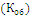 Коэффициент* оборачиваемостиОборачиваемость**, в днях 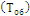 Оборачиваемость**, в днях ИзменениеИзменениеПоказателиБазисный периодОтчетный периодБазисный периодОтчетный периодБазисный периодОтчетный периодКоэффициента оборачиваемости (гр.5-гр.4)Оборачиваемости в днях (гр.7-гр.6)1234567891. Выручка от реализации (стр. 2110)––––––2.  Оборотные активы (стр. 1200)3. Дебиторская задолженность (стр. 1230)4. Кредиторская задолженность (стр. 1520)КоэффициентыФормула расчетаХарактеристикаКоэффициент концентрации собственного капитала, (автономии) 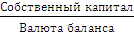 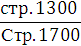 Характеризует долю имущества, сформированного за счет собственных источников финансирования. Чем выше значение коэффициента, тем более финансово устойчива и независима организация  от внешних кредиторов.Коэффициент соотношения заемных и собственных средств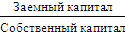 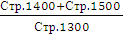 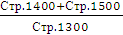 Показывает сколько заемных средств, приходится на каждый  руб. собственных средств, вложенных в активы организацииКоэффициент маневренности 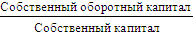 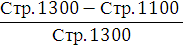 Показывает, какая часть собственного капитала используется для финансирования текущей (операционной) деятельности, т.е. вложена в оборотные активы, а какая часть капитализированаКоэффициент обеспеченности запасов и затрат собственными источниками финансирования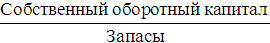 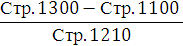 Отражает долю запасов, сформированных за счет собственных источников финансированияПоказателиБазисный периодОтчетный периодАбсолютноеизменениеСреднесписочная численность работниковЧисло принятых работников за годКоличество увольнений персонала:-по собственному желанию- по инициативе работодателя- сокращение рабочих местКоличество работников, проработавших на предприятии  не менее 3 летКоэффициент оборота по приёму Коэффициент оборота по выбытию Коэффициент текучестиКоэффициент замещенияКоэффициент стабильности  кадровФакторы средыОценкиОценкиОценкиФакторы средывлияния на организациюнаправленности влиянияИнтегральная1234= ст.2хст.3 Политические (Р)Политическая ситуацияИзменение законодательстваГосударственное влияние на отрасльНалоговая политикаИтогоЭкономические(Е)Общая характеристика экономической ситуации Курс национальной валютыУровень инфляцииИнвестиционный климат в отраслиИтогоСоциальные (S)Демографические измененияУровень безработицыСоциальная мобильность населенияАктивность потребителейИтогоТехнологические (Т)Развитие производственных технологийУровень автоматизации производства Скорость обновления и освоения новых технологийИтогоПараметрыНаше предприятиеКонкурентыКонкурентыКонкурентыПараметрыНаше предприятиеООО «…»ООО «…»ООО «…»ЦенаКачество Доступность………ИтогоВид  бизнес-процессаНаименование бизнес-процессаОсновные бизнес-процессы(связаны с производством товаров, работ, услуг)1……………..2…………….3.…………….………………Вспомогательные бизнес-процессы (необходимы для эффективного протекания  основных бизнес-процессов)1……………..2……………..3……………..………………вероятность наступления событияВеличина ущербаВеличина ущербаВеличина ущербавероятность наступления событиянизкийсреднийвысокийвысокаязона допустимых рисков (умеренные риски) зона высоких рисковзона высоких рисковсредняязона неопасных рисков(приемлемые риски)зона допустимых рисков (умеренные риски)зона высоких рисковмалаязона неопасных рисков(приемлемые риски)зона неопасных рисков(приемлемые риски)зона допустимых рисков (умеренные риски)Источник рискаВид риска(приемлемый,переходной, высокий)Мероприятия попредотвращению (или снижению) возможного рискаМероприятия по устранению последствий  наступления неблагоприятного события (риска)Возможности (Opportunities)О1…….…О2……….О3……….Угрозы(Threats)Т1………Т2………Т3……….Сильные стороны (Strengths)S1…………S2…………S3…………поле «SO»(сила и возможности)поле «ST»(сила и угрозы)Слабые стороны (Weaknesse)W1…………W2…………W3………..поле «WO»(слабость и возможности)поле «WT»(слабость и угрозы)ВысокаяА1Нужно инвестировать средстваА2Нужно инвестировать средстваВ3Нужно укреплять свои позицииСредняяА3Нужно инвестировать средстваВ2Нужно защищать свои позицииС1Нужно отказаться от бизнеса («сбор урожая»)НизкаяВ1Нужно использовать свое положениеС2 Нужно отказаться от бизнеса («сбор урожая»)С3 Нужно отказаться от бизнеса («сбор урожая»)ХорошееСреднееПлохоеПоказателиВес фактора, PВес фактора, PОценка, QФакторы конкурентной позицииФакторы конкурентной позицииФакторы конкурентной позицииФакторы конкурентной позицииМаркетинговые преимуществаДоля рынка компанииТехнологические преимуществаКачество менеджментаВозможность превзойти конкурентов по качеству товараОтносительный уровень издержекИтого11Факторы привлекательности рынкаФакторы привлекательности рынкаФакторы привлекательности рынкаФакторы привлекательности рынкаЕмкость рынкаНапряженность конкуренцииПотребности в капиталовложенияхТехнологические требованияНаличие сезонных колебаний спросаИтого1Слабая конкурентная позицияБыстрый прирост рынкаБыстрый прирост рынкаСильная конкурентная позицияСлабая конкурентная позиция1.Наиболее выгодные стратегии:1. Пересмотр стратегии концентрации.2. Обратная вертикальная интеграция.3. Сокращение.   4. Ликвидация2.Наиболее выгодные стратегии:1. Концентрация.2. Вперед идущая интеграция.3. Концентрическая диверсификация.Сильная конкурентная позицияСлабая конкурентная позиция3.Наиболее выгодные стратегии:1. Сокращение расходов.2. Диверсификация.3. Сокращение.4. Ликвидация.4.Наиболее выгодные стратегии:1. Концентрическая  диверсификация.2. Конгломератная диверсификация.3. Совместное предприятие в новой областиСильная конкурентная позицияСлабая конкурентная позицияМедленный прирост рынкаМедленный прирост рынкаСильная конкурентная позицияВид рынкаСтарый рынокНовый рынокСтарый товарСовершенствование деятельностиСтратегия развития рынкаНовый товарТоварная экспансияДиверсификацияВыбранная тема ВКР (магистерской диссертации)Индивидуальное задание в приложении…Система управления предприятиемСовершенствование организационной структуры фирмы Совершенствование системы управления организацией с использованием современных информационных технологийСовершенствование разработки управленческих решений в организацииПриложение Б.1Управление персоналомСовершенствование системы управления персоналом фирмы Совершенствование профессионального отбора и набора Приложение Б.2Управленческий трудСовершенствование организации труда руководителей и специалистов Повышение эффективности использования рабочего времени руководителей организацииПриложение Б.2Финансовый менеджментРазработка программы финансового оздоровления фирмыСовершенствование механизма управления оборотными активами Совершенствование структуры капитала организацииСовершенствование системы бюджетного управленияПриложение Б.3Стратегическое управление1. Совершенствование  стратегии развития организации Приложение Б.4КонкурентоспособностьПути повышения конкурентоспособности фирмыПриложение Б.5Управление маркетингомСовершенствование системы рекламной деятельности фирмы Совершенствование системы управления продажамиПриложение Б.6Инвестиционный менеджмент1. Управление инвестиционными процессами фирмы Приложение Б.7Антикризисное управление1 Управление реструктуризацией организации Приложение Б.8ПревосходноЗа глубокие, аргументированные ответы на все вопросы; правильное и четкое оформление отчета; умение грамотно, последовательно, логически стройно излагать материал; обосновывать выводы; за использование дополнительного материалаОтличноЗа глубокие, аргументированные ответы на все вопросы; правильное и четкое оформление отчета; умение грамотно, последовательно, логически стройно излагать материал; обосновывать выводы; за использование дополнительного материала. Однако студент затрудняется привести пример из практики и (или) недостаточно использует дополнительный материал.Очень хорошоЗа глубокие, аргументированные ответы на все вопросы; правильное и четкое оформление отчета; умение грамотно, последовательно, логически стройно излагать материал, но при этом студент допускает неточности в пределах одного вопроса или дает неполный ответ.ХорошоЗа правильные ответы на все вопросы  требования, однако, студент допустил одну-две несущественные ошибки в пределах одного вопроса, или, умея логически мыслить, материал изложил не совсем последовательно.УдовлетворительноЗа недостаточно полный ответ на все вопросы или за неполные ответы с неточностями, за неумение обосновывать выводы, оперировать основными понятиями.НеудовлетворительноВыставляется студенту, допустившему много неточностей, более трех грубых ошибок или отсутствующих пунктов из требования, за нелогичность и непоследовательность в изложении материала.ПлохоЗа отсутствие более четырех пунктов из требования и неумение найти и оформить необходимый материал, за отказ от написания отчетаВыполнил студентгруппы 35178-М-УБочно-заочного отделенияПетрова А.А.__________________                    (подпись)Руководитель по практикеДоцент, к.э.н.Русакова Т.Ю_____________________                                (подпись)Руководитель практики от профильной организации ______________________________________подписьРуководитель практики от профильной организации ______________________________________подписьРуководитель практики от профильной организации ______________________________________подписьРуководитель практики от профильной организации ______________________________________подписьРуководитель практики от профильной организации ______________________________________подписьРуководитель практики от профильной организации ______________________________________подписьРуководитель практики от профильной организации ______________________________________подписьРуководитель практики от профильной организации ______________________________________подписьДата (период)Содержание и планируемые результаты практики(Характеристика выполняемых работ, мероприятия, задания, поручения и пр.)1 Подготовительный этап. Ознакомление с  местом проведения практики, правилами внутреннего трудового распорядка, производственный инструктаж, в т.ч. и инструктаж по технике безопасности.2 Производственный этап. Выполнение производственных заданий, сбор, обработка и систематизация фактического и литературного материала.3 Аналитический этап. Обработка, систематизация и анализ полученной информации, подготовка отчета по практике, получение отзыва- характеристики. 4 Отчетный этап. Сдача отчета по практике  на кафедру, устранение замечаний руководителя практики.